理科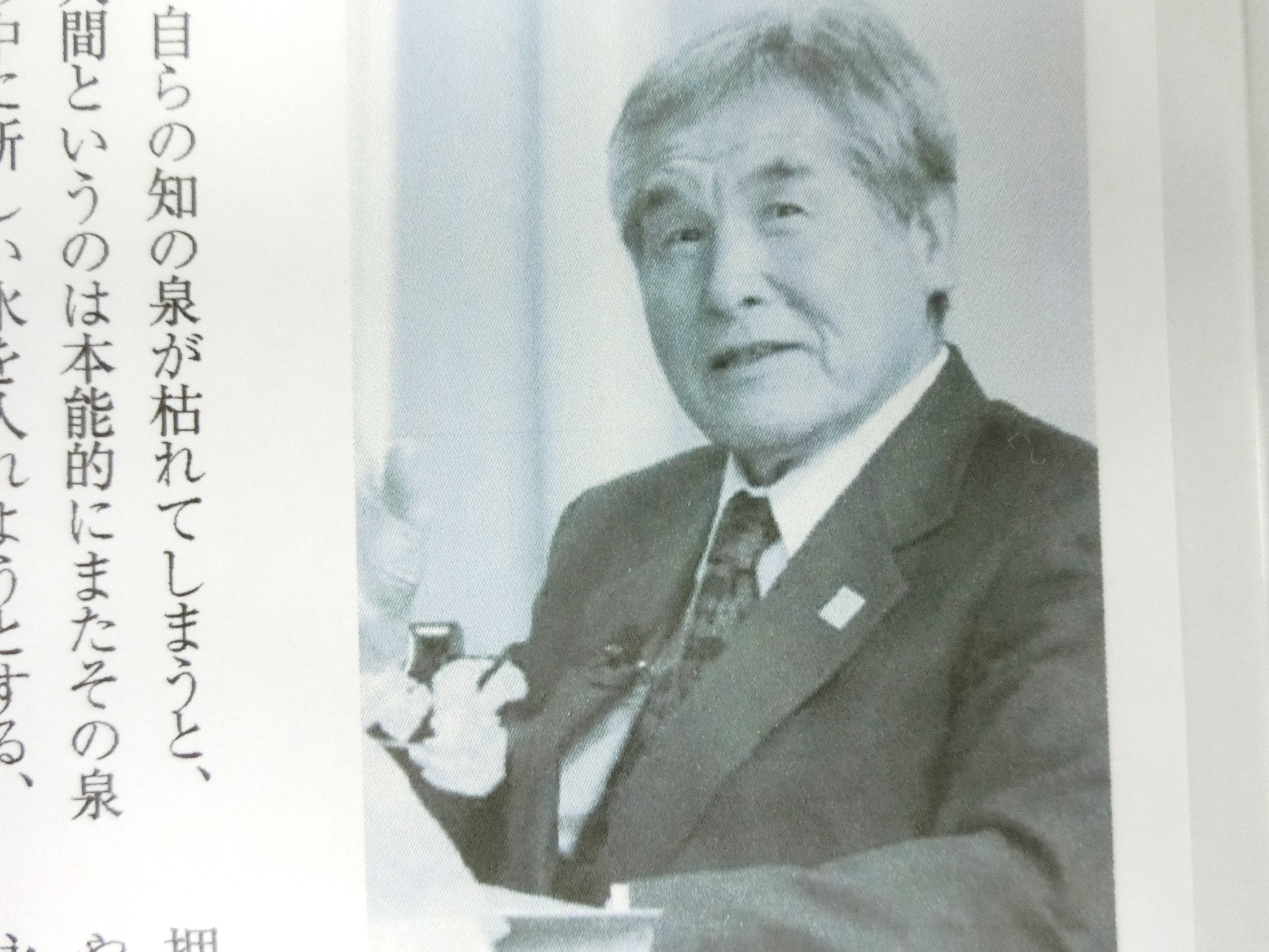 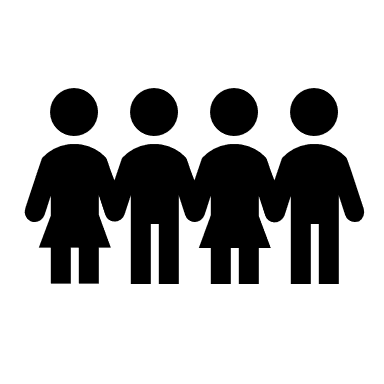 